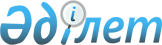 Об утверждении Плана мероприятий по снятию административных барьеров для бизнеса, ускорению и упрощению прохождения товаров и транспортных средств через таможенную границу Республики КазахстанПостановление Правительства Республики Казахстан от 13 мая 2008 года N 455

      Правительство Республики Казахстан  ПОСТАНОВЛЯЕТ: 

      1. Утвердить прилагаемый  План  мероприятий по снятию административных барьеров для бизнеса, ускорению и упрощению прохождения товаров и транспортных средств через таможенную границу Республики Казахстан (далее - План). 

      2. Центральным исполнительным органам, иным государственным органам и организациям (по согласованию) обеспечить своевременное выполнение мероприятий, предусмотренных Планом. 

      3. Настоящее постановление вводится в действие со дня подписания.        Премьер-Министр 

      Республики Казахстан                       К. Масимов Утвержден           

постановлением Правительства 

Республики Казахстан     

от 13 мая 2008 года N 455   

                                   План 

    мероприятий по снятию административных барьеров для бизнеса, 

      ускорению и упрощению прохождения товаров и транспортных 

        средств через таможенную границу Республики Казахстан Примечание:  расшифровка аббревиатур: 

МЮ       - Министерство юстиции Республики Казахстан 

МИТ      - Министерство индустрии и торговли Республики Казахстан 

МЭБП     - Министерство экономики и бюджетного планирования Республики 

           Казахстан 

МСХ      - Министерство сельского хозяйства Республики Казахстан 

МВД      - Министерство внутренних дел Республики Казахстан 

МЗ       - Министерство здравоохранения Республики Казахстан 

МТК      - Министерство транспорта и коммуникаций Республики Казахстан 

МФ       - Министерство финансов Республики Казахстан 

МООС     - Министерство охраны окружающей среды Республики Казахстан 

НБ       - Национальный Банк Республики Казахстан 

АИС      - Агентство по информатизации и связи Республики Казахстан 

КТК МФ   - Комитет таможенного контроля Министерства финансов Республики 

           Казахстан 

АО "НИТ" - акционерное общество "Национальные информационные технологии" 

ЦОУ      - Центр оперативного управления 
					© 2012. РГП на ПХВ «Институт законодательства и правовой информации Республики Казахстан» Министерства юстиции Республики Казахстан
				N 

п/п Мероприятие Форма 

завершения Ответ- 

ственные 

за испол- 

нение Срок 

испол- 

нения Финанси- 

рование 1 2 3 4 5 6 Раздел 1. Мероприятия, направленные на 

совершенствование законодательства 
1. Разработка и внесение 

в Правительство 

Республики Казахстан 

законопроекта, 

направленного на 

передачу контрольных 

функций в 

автомобильных пунктах 

пропуска через 

Государственную 

границу Республики 

Казахстан таможенным 

органам Проект 

постановления 

Правительства 

Республики 

Казахстан МФ 

(созыв), 

МСХ, МЗ, 

МТК, МЮ Май 2008 

года Не 

требует 2. Сокращение количества 

разрешительных доку- 

ментов, необходимых 

для экспорта/импорта 

и сроков их рассмот- 

рения до 10 дней, за 

исключением разреше- 

ний требующих 

транзитного согласо- 

вания со службами 

других государств на 

транзитный провоз 

грузов (до 30 дней) 

и прохождения 

карантина живых 

животных (до 60 дней) Информация в 

Правительство 

Республики 

Казахстан МИТ 

(созыв), 

МСХ, МЗ, 

МВД, 

МООС, МФ Май 2008 

года Не 

требует Раздел 2. Организационные мероприятия 
1. Решение вопроса о 

финансировании 

мероприятий по снятию 

административных 

барьеров для бизнеса, 

ускорению и упрощению 

прохождения товаров и 

транспортных средств 

через таможенную 

границу Республики 

Казахстан Решение РБК МЭБП До 20 мая 

2008 

года Не 

требует 2. Создание структурного 

подразделения в 

Комитете таможенного 

контроля Министерства 

финансов для 

обеспечения работы 

ЦОУ КТК МФ Приказ МФ Май 2008 

года Не 

требует 3. Разработка порядка 

взаимодействия госу- 

дарственных органов 

при проведении 

контроля с использо- 

ванием ЦОУ КТК МФ Совместный 

приказ МФ 

(созыв), 

МСХ, МЗ, 

МВД, МТК Сентябрь 

2008 

года Не 

требует 4. Проведение организа- 

ционных мероприятий 

по выдаче разреши- 

тельных документов 

на экспорт и импорт 

через центры обслужи- 

вания населения (ЦОН) 

с 1 января 2009 года Информация в 

Правительство 

Республики 

Казахстан МЮ 

(созыв) 

МИТ, МФ, 

МСХ, МЗ, 

МВД, МООС Декабрь 

2008 

года Требует Раздел 3. Информационно-технические мероприятия 
1. Реконструкция ЦОУ КТК 

МФ с целью создания 

дополнительных 

рабочих мест для 

других контролирующих 

органов и приобрете- 

ние необходимого 

оборудования (мебель, 

оргтехника и т.д.) Информация в 

Правительство 

Республики 

Казахстан МФ Сентябрь 

2008 

года Требуется 2. Техническое оснащение 

пунктов пропуска и 

мест таможенного 

оформления (компьюте- 

ры, сканеры и т.д.) Информация в 

Правительство 

Республики 

Казахстан МФ Декабрь 

2008 

года Требуется 3. Расширение имеющихся 

каналов связи Информация в 

Правительство 

Республики 

Казахстан МФ Сентябрь 

2008 

года Требуется 4. Подготовка точек 

доступа к Единой 

транспортной среде 

государственных 

органов, обеспечение 

средств защиты 

информации Информация в 

Правительство 

Республики 

Казахстан АИС 

(созыв), 

МФ, МСХ, 

МЗ, МВД, 

МТК, МЮ, 

НБ (по 

согласо- 

ванию), 

АО "НИТ" Сентябрь 

2008 

года Не 

требует 5. Обеспечение подключе- 

ния рабочих термина- 

лов ЦОУ к информа- 

ционным системам 

министерств и 

ведомств, разработка 

программного 

обеспечения обработки 

и передачи информации Информация в 

Правительство 

Республики 

Казахстан МФ 

(созыв) 

МСХ, МЗ, 

МВД, МТК, 

НБ (по 

согласо- 

ванию) Ноябрь 

2008 

года Требуется 6. Расширение серверного 

центра КТК МФ (закуп 

оборудования и прове- 

дение строительно- 

монтажных работ) Информация в 

Правительство 

Республики 

Казахстан МФ Сентябрь 

2008 

года Требуется 